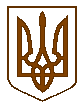 УКРАЇНАБілокриницька   сільська   радаРівненського   району    Рівненської    областіВ И К О Н А В Ч И Й       К О М І Т Е ТПРОЕКТ    РІШЕННЯ  лютого   2020 року                                                                                № Про надання дозволу ТзОВ «АТБ-МАРКЕТ» на розміщення зовнішньої реклами в с. Біла Криниця Рівненського району Рівненської області	Розглянувши  заяву та подані документи від ТзОВ «АТБ-МАРКЕТ»  про надання дозволу на встановлення рекламного щита для розміщення  на ньому інформації рекламного характеру в с. Біла Криниця, взявши до уваги погодження служби автомобільних доріг у Рівненській області та Управління патрульної міліції в Рівненській області, керуючись ст.16 Закону України «Про рекламу», ст.25, 26, 59 Закону України  «Про місце самоврядування в Україні» на підставі п. 20 Типових правил розміщення зовнішньої реклами, затверджених постановою Кабінету міністрів від 29.12.2003 року № 2067, виконавчий комітет Білокриницької сільської радиВ И Р І Ш И В :Надати дозвіл Товариству з обмеженою відповідальністю «АТБ-МАРКЕТ» на встановлення зовнішнього рекламного щита для розміщення  на ньому інформації рекламного характеру в с. Біла Криниця (318+480 м. ліворуч) Рівненського району Рівненської області.Виконати роботи з благоустрою прилеглої території до рекламного щита території .Контроль за виконанням даного рішення покласти на заступника сільського голови з питань діяльності виконавчих органів.Сільський голова		                                        		         Тетяна ГОНЧАРУК